Номер в геральдическом реестре Ульяновской областиДата внесения в геральдический реестр Ульяновской областиНазвание официального символаРегистрационный номер в Государственном геральдическом регистре Российской Федерации и дата внесенияЦветное графическое изображение (рисунок) официального символа (в действующей редакции)Геральдическое описание официального символа (текст) с указанием автора/авторов (в действующей редакции)Решение об утверждении (об изменении) официального символаМесто хранения официального символа1234567831004.06.2020Флаг Сенгилеевс-кого района№ 3084 от 10.04.2007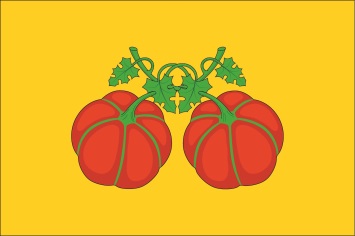 Прямоугольное двухстороннее полотнище жёлтого цвета с отношением ширины к длине 2:3, 
в центре которого красным и зелёным цветом изображены фигуры из герба Сенгилеевского района.Александр Павленко, житель г. Сенгилея.Решение Совета депутатов муниципального образования«Сенгилеевский район» от 26.04.2017 № 324Муниципальное учреждение культуры «Сенгилеевский краеведческий музей имени А.И.Солуянова»